Reducing Class Size: Our Kids Deserve More! [Insert school logo]Attention Parents![3 Facts – should be individualized for your school] Health and SafetyExample: “Our bilingual classes are filled to capacity”More time for individualized instruction and support Example: More time to focus on what our kids need to growExample: Our students’ needs vary for many reasons and smaller class sizes will give students and teachers the time they need to address their changing needs More time to build stronger relationships Example: Many students are experiencing housing instability and we need to be able to make the most of the time we have with our kids because of everything they face outside schoolCity Council Members Supporting the Class Size Bill [Link]What can we do•Please join us on [date of your day of action] for our Day of Action, where we will be ______Contact City Council Speaker Corey Johnson and demand that he schedule a vote for Intro 2374SpeakerJohnson@council.nyc.govDistrict office: 212-564-7757 City Hall office: 212-788-7210Twitter: @NYCSpeakerCoJoJoin our Class Size Committee [this can either be your own school-based committee or our committee at UFT]For more information, please contact ______________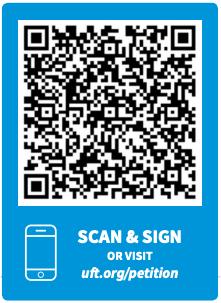 